БАШҠОРТОСТАН РЕСПУБЛИКАҺЫныҢ                             АДМИНИСТРАЦИЯ СЕЛЬСКОГО ПОСЕЛЕНИЯ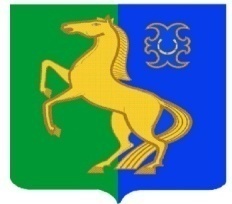          ЙƏРМƏКƏЙ РАЙОНЫ                                                                   Усман-ташлинский  СЕЛЬСОВЕТ                                          МУНИЦИПАЛЬ РАЙОНыныҢ                                                               МУНИЦИПАЛЬНОГО РАЙОНА              Усман-Ташлы АУЫЛ СОВЕТЫ                                                                ЕРМЕКЕЕВСКИЙ РАЙОН  АУЫЛ БИЛӘМӘҺЕ ХАКИМИƏТЕ                                                      РЕСПУБЛИКИ БАШКОРТОСТАН                                             ҠАРАР                               № 1                           ПОСТАНОВЛЕНИЕ              18    январь      2017 й.                                                                   18    января     2017 г .О проведении пожарно-профилактической операции Жилище-2017 на территории  сельского  поселения  Усман-Ташлинский сельсовет  муниципального района  Ермекеевский район   Республики  Башкортостан                  В связи  со сложной пожароопасной обстановкой на территории   муниципального  района  Ермекеевский район  Республики  Башкортостан, во   исполнения Федеральных  законов Российской Федерации  от 21  декабря 1994 года № 69-ФЗ «О пожарной  безопасности», от 6 октября 2003 года № 131 –ФЗ «Об общих принципах организации  местного самоуправления в Российской Федерации», в целях предупреждения пожаров в местах проживания  людей, а также проведения комплекса превентивных мер по недопущению пожаров, минимизация материальных и социальных потерь, ПОСТАНОВЛЯЮ:          1. Организовать и обеспечить проведение пожарно-профилактической  операции «Жилище-2017»  на территории сельского  поселения Усман-Ташлинский сельсовет муниципального района Ермекеевский район  Республики  Башкортостан:           - провести силами внештатных инспекторов подворный обход по пожарной профилактике  с вручением соответствующих предложений;          -организовать проведение разъяснительной работы среди населения на сходах граждан и по  месту жительства по изучению правил пожарной безопасности, минимизации материальных и социальных потерь, повышения уровня  противопожарной защиты объектов жилого сектора;           - отчет о проделанной работе ежемесячно до 25  числа предоставлять в ОНД по Ермекеевскому району.         2.   Настоящее постановление вступает в силу со дня его подписания.          3.   Данное постановление обнародовать  в течение 7 дней после подписания на информационном стенде в здании администрации  сельского поселения.           4.   Контроль за исполнением настоящего постановления оставляю за собой.            Глава сельского поселения                                     Усман-Ташлинский сельсовет                        Р.Ф.Хантимерова